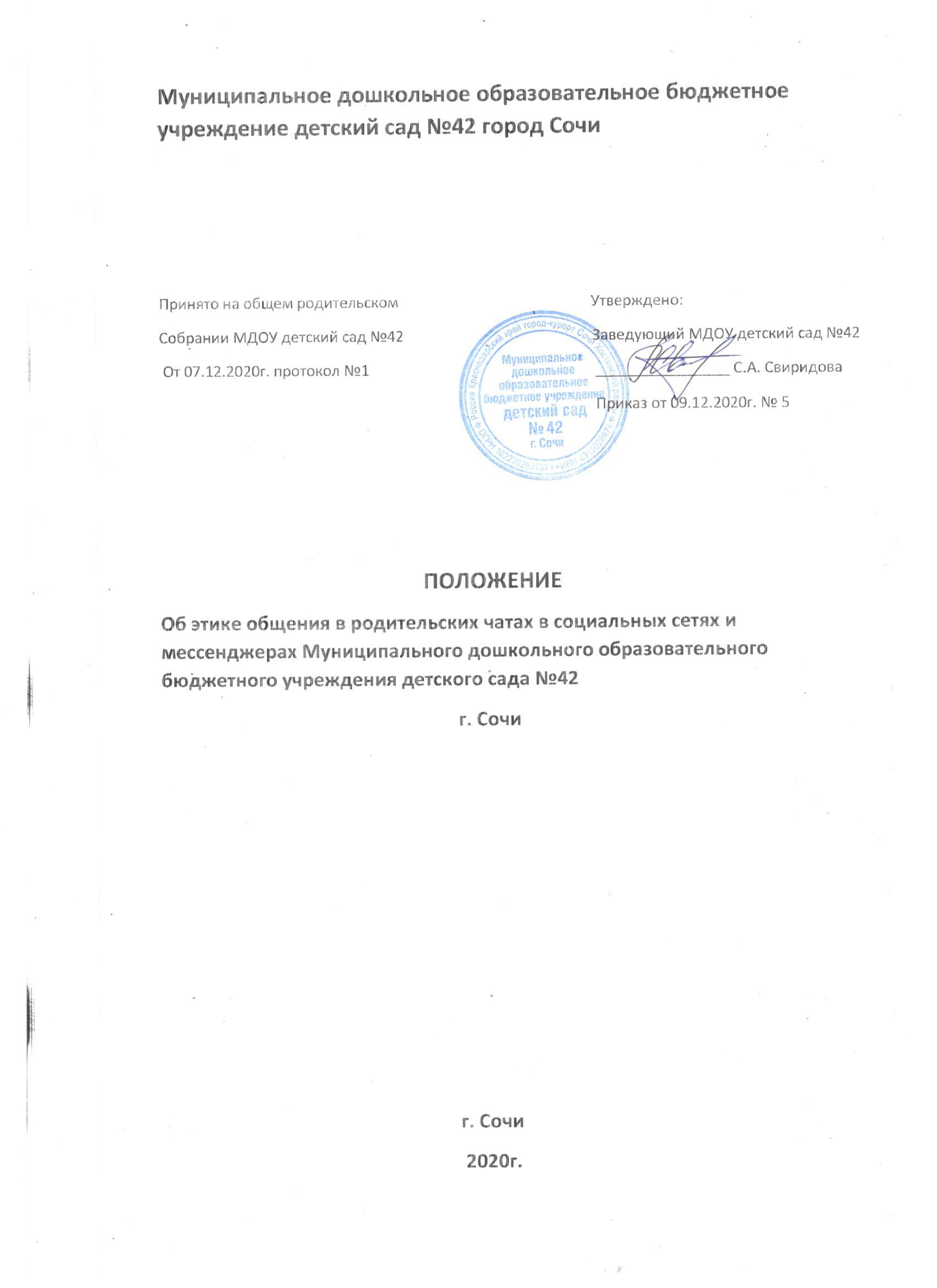                                             1.Общие положения1.1  Настоящее Положение определяет правила  общения  в  мессенджерахl и социальных сетях2 сотрудников и родителей (законных представителей) воспитанников муниципального дошкольного образовательного бюджетного учреждения детского сада №- 42 г. Сочи  (далее -ДОО).1.2. Настоящее Положение разработано в соответствии с ФЗ «О персональных данных» от 27.07.2006 N. 152,  «Кодексом  Российской Федерации об административных правонарушениях»  от  30.12.2001  года  № 195 (ред. от 29.07.2018 года, с изм. и доп., вступившие в силу с  31.07.2018  года), «Уголовным кодексом Российской  Федерации»  от  13.06.1996  года  № 63 (ред. от 03.07.201 8 года).1 .3. Общение с помощью мессенджера и социальных  сетей выстраивается двумя способами: чат , то есть включение в  него  сразу несколько участников, либо общение  с  желаемым  абонентом  обособленно. Но в любом случае с соблюдением правил общения:1 .3.1 Общение в социальных  сетях и чатах необходимо  вести тактично.  1 .3.2. Соблюдать деловой стиль в общения при переписке, четко илаконично формулируя своё обращение.Информацию	размещать	непосредственно	по	вопросам, поднимаемых в чате.Переписываться в чате и размещать информацию не ранее 07:00, и не позже 20:00.Не  публиковать   персональные	данные других людей без их письменного согласия.Не распространять в социальных сетях и чатах сообщения с нецензурной лексикой.1 .3.7. Информация, размещённая в социальных сетях и чатах, должна быть достоверной.Необходимо помнить:1.4.1. Оскорбление, то есть унижение чести и достоинства другого лица, выраженное в неприличной форме, влечет за собой последствия, предусмотренные ст. 5 61 KoAП («Кодекс Российской Федерации об административных правонарушениях» от 30.12.2001 N- 195 - ФЗ (ред. от 29.07.2018 года, с изм. и доп., вступившие в силу с 31.07.2018 года).I .4.2. Публикации и заведомо ложные обвинения в адрес кого либо влечет за собой последствия, предусмотренные ст. 128.1 УК («Уголовный кодекс Российской Федерации» от 13.06.1996 N 63 - ФФ 3 (ред. от 03.07.2018 года) «Клевета и распространение заведомо неправдивой информации»1 .4.3. Публикации личной информации (фотографии, личные данные), касающейся других участников чата, может быть размещена в социальной сети и чате только с разрешения тех, кто присутствует на фото или их законных представителей (не соблюдение данного правила несет риск нарушить закон от 27.07.2006 № 152 — ФЗ «О персональных данных»).Несоблюдение вышеперечисленных правил, дает право администратору группы4 исключить участника, нарушившего права из общего чата.Общение в чатах с юридической стороны несет больше рисков, чем живое общение. Это связано  с тем, что информация  в интернете  фиксируется  и остается уже после того, как ее передали.Правила  общения в чатах, организованных ДОО или родительской общественностью для родителей(законные представителей) воспитанников с помощью любого мессенджера и социальных сетей2.1. Родитель (законный представитель) воспитанника при общенииобязан:соблюдать	общие   правила,	прописанные	в   пункте	1 .3.	данного Положения;представиться;указать тему (вопрос) переписки/обращения;с целью обсуждения личной информации, касающейся родителя (законного представителя) или его ребенка, писать  своему  оппоненту  лично, не перегружая общий чат.не создавать конфликт между участниками чата.Правила общения воспитателей (педагогов) с родителями (законными представителями) воспитанниковс помощью мессенджера и социальных сетейВоспитатель (педагог) при общении обязан:Соблюдать общие правила, прописанные в пункте 1.3. данного Положения.Быть	одинаково	уважительным	ко	всем	участникам	чата,соблюдать субординацию со всеми участниками  переписки  в  социальных сетях и чатах, не допускаю неконструктивной критики и обращения на «ты».Указать	тему	(вопрос)	своего	обращения	при	очередной публикации.При обсуждении важных вопросов в общих родительских чатахотслеживать	сообщения	не   по   теме.   Мягко,   но  настойчиво	возвращать родителей к изначальной теме разговора.Соблюдать нейтралитет: не вступать в cпop и не занимать  чью либо сторону.При назревании конфликта между участниками чата, призвать участников беседы не смешивать личное и деловое общение, прекратить обсуждение темы. Если  того  требует  ситуация,  пригласить  участников беседы на личную встречу.Отвечать на вопросы через социальные сети и в чате, обращаясьлично, к автору вопросаРасставить смысловые и эмоциональные акценты так, чтобы оппонент мог проследить смысловую нагрузку текста и получить ответы  на свои вопросы.Следить за тем, чтобы обсуждение вопросов, которые могут негативно повлиять на репутацию ДОО, происходило только при личной встречи участников чата (родителей/законные представителей воспитанников) и в присутствии администрации ДОО.Воспитатель (педагог) не имеет права публиковать личную информацию (личные данные), касающуюся его воспитанников,  вне социальных сетей и чатов ДОО. Данная информация  может  быть  опубликована и размещена в социальных сетях и чате только с письменного разрешения  родителей  (законных  представителей  воспитанника)  на обработку его персональных данных и данных его ребёнка. Не соблюдение данного правила является нарушением закона от 27.07.2006 года № 152 — ФЗ«О персональных данных».Педагог несет личную ответственность за самостоятельно опубликованные фотографии, видео и информацию личного характера своих воспитанников, а так же их родителей (законных представителей) вне социальных сетей ДОО и посредством иного мессенджера.I Мессенджер - ФЗ (ред. от 29.07.2() 16 года, с изм. и доп., вступ. в силу с программа для обмена сообщениями через Интернет в реальном времени •терез службы мгновенных сообщений (Windows Live Messengcr, Yahoo! Messenger, MSN, lCQ, AOL. Facebook Mcssenger, Skypc, WhatsApp, Viber, Tclcgram и другие)Социальная сеть — платформа, онлайн-ФЗ (ред. от 29 07.2018 года, с изм. и доп., вступ. в силу сервис и веб-ФЗ (ред. от 29.07.20! 8 года, с изм. и доп., вступ. в силу - сайт, предназначенные для построение, отражения и организации социальных взаимоотношений в Интернете.Чат, чаттер (ангп. chatter - болтать) - средство обмена сообщениями по компьютерной сети в режиме реального времени, а также программное обеспечение. позволяющее организовывать такое общение. Группы в социальных сетях.